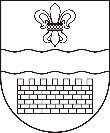 DAUGAVPILS VALSTSPILSĒTAS PAŠVALDĪBADAUGAVPILS PILSĒTAS IZGLĪTĪBAS PĀRVALDEReģ. Nr. 90009737220, Saules iela 7, Daugavpils, LV-5401, tālr. 65421623 e-pasts: izglitiba@ip.daugavpils.lv, www.izglitiba.daugavpils.lv Daugavpilī                                                 UZAICINĀJUMSiesniegt piedāvājumu1. Pasūtītājs.Daugavpils pilsētas Izglītības pārvaldeSaules ielā 7, Daugavpilī, LV-5401Tālruņi: 65440576; 65407423e-pasts: izglitibas@ip.daugavpils.lv             biruta.visnevska@ip.daugavpils.lv             vitalijs.kalnins@ip.daugavpils.lvMājas lapa: www.izglitiba.daugavpils.lvKontaktpersona: Biruta Višņevska, tālr.nr.:65407423                                       Iepirkuma identifikācijas Nr.DPIP2023/51N "Santehniķa pakalpojuma nodrošināšana Daugavpils pilsētas Izglītības pārvaldei un tās padotības iestādēm"2. Iepirkuma priekšmeta apraksts:Santehniķa pakalpojuma nodrošināšana Daugavpils pilsētas Izglītības pārvaldei un tās padotības iestādēm, saskaņā ar Tehnisko specifikāciju – 2.pielikums.3. Piedāvājumu var iesniegt: pa pastu, elektroniski vai personīgi Saules ielā 7, Daugavpilī  līdz 2023.gada 6.novembrim plkst.11.00.4. Paredzamā līguma izpildes termiņš: 12 (divpadsmit) mēneši no līguma noslēgšanas brīža5.Paredzamā līguma summa: 9 999,99 EUR bez PVN.6. Piedāvājumā jāiekļauj:pretendenta rakstisks iesniegums par dalību iepirkumu procedūrā, kas sniedz īsas ziņas par pretendentu (pretendenta nosaukums, juridiskā adrese, reģistrācijas Nr., kontaktpersonas vārds, uzvārds, tālrunis, fakss, e-pasts) – 1.pielikums;Tehnisko piedāvājumu – 2.pielikums;finanšu piedāvājumā ( 3.pielikums) cena jānorāda euro bez PNV 21%. Cenā jāiekļauj visas  izmaksas. Līgumcena tiek fiksēta uz visu līguma izpildes laiku un netiks pārrēķināta.Apliecinājumu par to, ka Pretendents ir reģistrēts Būvkomersantu reģistrā.Apliecinājums, ka Pretendents iepirkuma līguma izpildē nodrošinās speciālistus, kuriem ir būvprakses sertifikāti:Ūdens un kanalizācijas būvdarbu vadīšanaPretendentam jāiesniedz:7.1. Vispārējās civiltiesiskās atbildības apdrošināšanas polises kopiju ar minimālo atbildības limitu par vienu apdrošināšanas gadījumu ne mazāk kā 150 000,00 euro vai pretendenta apliecinājums. Ja tādas polises pretendenta rīcība nav, pretendents iesniedz apliecinājumu, ka attiecīgā polise tiks noslēgta un iesniegta šīs polises kopija Pasūtītājam pirms līguma noslēgšanas, ja pretendents uzvarēs iepirkumā. Polisei jābūt spēkā visā iepirkuma līguma darbības laikā. Ja minētās polises darbības termiņš ir īsāks, tad pretendentam, ar kuru tiks noslēgts iepirkuma līgums pēc polises darbības beigām būs pienākums nekavējoties iegādāties jaunu.  7.2.     Apliecība par apmācības programmas apguvi darba aizsardzības jautājumos.Pretendenta pieredzes izklāsts – 4.pielikums.Ar  lēmumu var iepazīties mājaslapā: www.daugavpils.lv.Iepirkuma komisijas priekšsēdētāja                                                                B.Višņevska01.11.2023. Nr.DPIP2023/51N